1. ОБЩИЕ  ПОЛОЖЕНИЯНастоящее положение разработано в соответствии с Федеральным Законом «Об образовании в Российской Федерации» от 29.12.2012. № 273-ФЗ, письмом Минобразования Ростовской области от 08.08.2014. № 24/411-4851/м  «О примерном порядке утверждения и примерной структуре рабочих программ» и Уставом образовательного учреждения.Рабочая программа, утвержденная образовательным учреждением - это локальный документ, определяющий объём, порядок, содержание изучения учебного предмета, требования к результатам освоения основной образовательной программы общего образования обучающимися (выпускниками) в соответствии с федеральными государственными образовательными стандартами в условиях образовательного учреждения.Рабочая программа, как компонент основной образовательной программы образовательного учреждения, является средством фиксации содержания образования, планируемых результатов на уровне учебных предметов, предусмотренных учебным планом образовательного учреждения, с учётом преемственности изучения предмета на разных уровнях общего образования.1.4.Рабочая программа педагога разрабатывается на основе:           -Федерального закона об образовании в Российской Федерации № 273-ФЗ        от 29.12.2012.примерной образовательной программы по учебному предмету;учебно-методического комплекса (учебника, рабочей тетради, тестов и др.);адаптированной основной образовательной программы школы;требований федерального государственного образовательного стандарта начального образования для обучающихся с ОВЗ;требований федерального государственного образовательного стандарта общего образования;требований федерального компонента государственного образовательного стандарта среднего образования;1.5.Рабочая программа выполняет следующие функции:является обязательной нормой выполнения учебного плана в полном объеме;определяет содержание образования по учебному предмету; обеспечивает преемственность содержания образования по учебному предмету; реализует принцип интегративного подхода в содержании образования;  -обеспечивает достижение планируемых результатов каждым обучающимся.1.6.Рабочая программа составляется на один учебный год или на ступень обучения (начальное общее, основное общее, среднее (полное) общее образование).1.7.Рабочая программа учебных предметов разрабатывается каждым учителем индивидуально в соответствии с его профессиональным уровнем и спецификой класса.1.8.Рабочая программа является обязательным документом для административного контроля степени освоения содержания учебного предмета обучающимися и достижения ими планируемых результатов на базовом  уровне.2. СТРУКТУРА  РАБОЧЕЙ  ПРОГРАММЫСтруктура рабочей программы является формой представления учебного предмета как целостной системы, отражающей внутреннюю логику организации учебно- методического материала, и включает в себя следующие разделы:титульный лист (см. 2.2);пояснительная записка конкретизирует нормативные акты и учебно-методические документы, УМК, на основании которых разработана программа; формулирует цели и задачи образования с учётом специфики учебного предметаобщая характеристика учебного предмета включает роль, значимость, преемственность, практическую направленность предмета (курса); указывает место учебного предмета в учебном плане.    ценностные ориентиры содержания учебного предмета. планируемые результаты освоения учебного предмета. Для выпускных классов в данном разделе указываются требования к уровню подготовки выпускников -  содержание учебного предмета (курса) включает содержательные линии с наименованием разделов учебной программы и перечень изучаемых тем. (Приложение №1)календарно-тематическое планирование включает  название содержательной линии и количество часов на её изучение, темы уроков,  контрольные, практические, лабораторные работы, тестирование и другие виды контроля, количество часов и дату проведения уроков. (Приложение №2)2.2. В титульном листе указываются:  полное наименование образовательного учреждения; гриф утверждения рабочей программы ( приказом директора) располагается на титульном листе вверху справа;                                                                                        «Утверждаю»                                                                     Директор ГКОУ РО Таганрогской                                                                     школы № 1	                                                                     Приказ от                            №                                                                              __________Т.А. Жарованазвание рабочей программы:РАБОЧАЯ ПРОГРАММА	     по               	                  (указать учебный предмет)                                для                  класса   на                                                                             (указать   годы)                                                                  Учитель:	2.3.Напоследней странице, после календарно-тематического планирования ставится гриф рассмотрения на методическом объединении за подписью руководителя МО и согласования за подписью заместителя директора по УВР. «РАССМОТРЕНО»                                                           «СОГЛАСОВАНО» Руководитель МО учителей ______________________                                               Заместитель директора по УВР(указать название МО)	 	Боровских Е.В.ГКОУ РО Таганрогской школы № 1                             (подпись)___________________________Подпись (Ф.И.О. руководителя МО)                             «» августа 20      года.                       Протокол №1 от «» августа 20     года.3. ОФОРМЛЕНИЕ РАБОЧЕЙ ПРОГРАММЫ.Текст набирается в редакторе Word шрифтом Times New Roman, листы формата А4. При оформлении программы используется альбомная ориентация листовСодержание учебного курса и календарно-тематическое планирование представляются в виде таблиц. Даты в календарно-тематическом  планировании разрешается печатать или писать от руки, используя чёрную пасту.4. ПОРЯДОК РАССМОТРЕНИЯ И УТВЕРЖДЕНИЯ РАБОЧЕЙ ПРОГРАММЫ.4.1. Рабочая программа рассматривается и обсуждается на заседании методического объединения на соответствие требованиям данного Положения о рабочей программе ОУ и выбора УМК.4.2. Рабочая программа рассматривается на заседании методического совета на предмет её соответствия требованиям ФГОС НОО обучающихся с ОВЗ, ФК ГОС, ФГОС общего образования и учебному плану ОУ. По решению методического совета рабочую программу рекомендуют к утверждению, что отражается в протоколе заседания и на последней странице рабочей программы, где ставится гриф согласования заместителем директора по УВР. Рабочая программа утверждается ежегодно до 1 сентября учебного года приказом директора образовательного учреждения.Гриф утверждения ставится на титульном листе ( вверху справа).4.4. Все изменения, дополнения, вносимые педагогом в рабочую программу в течение учебного года, должны быть согласованы с администрацией образовательного учреждения и утверждены в соответствии с процедурой (на титульном листе делается соответствующая запись о дате внесения изменений).4.5. Утвержденные рабочие программы по предметам учебного плана являются составной частью основной образовательной программы школы, входят в обязательную нормативную локальную документацию образовательного учреждения и представляются органам управления образованием регионального и муниципального уровней, органам контроля и надзора в сфере образования, педагогическому коллективу, родительской общественности. 4.6. Администрация образовательного учреждения осуществляет контроль реализации рабочих программ в соответствии с планом работы.5. ЗАКЛЮЧИТЕЛЬНЫЕ ПОЛОЖЕНИЯ5.1. Изменения в данное положение вносятся по решению директора соответствующим приказом. Ходатайствовать об изменении данного положения имеют право завучи и педагогический совет.5.2. С данным положением педагоги и руководящие работники школы знакомятся под роспись на педагогическом совете. Приложение № 1  Содержание учебного предмета Приложение № 2Календарно-тематическое планирование  в 8 классе (2 ч. в нед. всего  час.)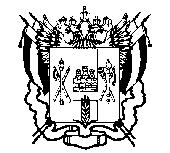 МИНИСТЕРСТВО ОБЩЕГО И ПРОФЕССИОНАЛЬНОГО ОБРАЗОВАНИЯ РОСТОВСКОЙ ОБЛАСТИгосударственное казенное общеобразовательное учреждение Ростовской области «Таганрогская специальная школа №1»Утверждаю:                                                                         Принято решениемДиректор ГКОУ РО                                                            Педагогического СоветаТаганрогской школы № 1                                                   ГКОУ РО Таганрогской школы № 1__________ Т.А. Жарова                                                     Протокол № __1__от __29____ 2019                   2019 г.                                                                                             ПОЛОЖЕНИЕ                          О  РАБОЧЕЙ ПРОГРАММЕ                                       УЧИТЕЛЯ                      ГКОУ РО Таганрогской школы № 1№№п/пСодержательные линииI.Записывается содержательная линия. Перечисляют все темы, которые будут изучаться.II.III.Тема урокаКол-во часовДата	I четверть (кол-во час.)Содержательная линия(кол-во час.)Темы уроковчас.даты